OPDRACHT SLB  25-03-2020Tijdens de Corona-crisis  Afgelopen donderdag 19 maart is voor jullie het onderwijs hervat. Voor veel vakken worden online-lessen aangeboden, aan andere vakken kan zelfstandig worden gewerkt. Ik ben juist in deze tijd benieuwd hoe het met jou gaat.  Om zicht te hebben op jouw situatie en de voortgang van het onderwijs, is het meer dan ooit belangrijk om elkaar op de hoogte te houden. Daarom is er deze opdracht, waarin je vertelt hoe het met je gaat, zowel persoonlijk als op het gebied van de studievoortgang. Je kunt de opdracht gebruiken voor het portfolio voor SLB.   Je hoeft uiteraard niet op alle vragen antwoord te geven, maar zorg er wel voor dat er een globaal beeld is van jouw situatie.  Opdracht: Zet kort op papier hoe het met je gaat.  (zie ook het tweede invulblad)Waar ben je? Hoe voel je je? Hoe gaat het met je? Wat voor gevoel geeft deze crisis jou? Kom je nog geregeld buiten, of zit je voornamelijk binnen? Hoe is je thuissituatie? Werken je ouders/verzorgers nu thuis, of hebben zij een zogenoemd ‘vitaal beroep’? Ben je zelf nog aan het werk? Ben je positief of negatief gestemd, met het oog op de komende crisis? Wat doe je zelf om verspreiding van Corona te voorkomen? Hou je je aan de geadviseerde sociale onthouding, of zie je nog geregeld verschillende mensen? Ken je mensen in je directe omgeving die (mogelijk) besmet zijn? Heb je zelf klachten?  Ook ben ik benieuwd naar jouw eerste indruk van de nieuwe manier van onderwijs. Hoe vind je het om via deze manier toch met school bezig te zijn? Waarom vind je het wel/niet fijn? Lukt het je om met alle vakken verder te gaan? Heb je thuis een goede plek waar je kunt studeren? Is het duidelijk wat er moet gebeuren? Heb je er vertrouwen in dat je op deze manier alle lesstof kunt verwerken? Volg je alle lessen die online worden aangeboden?  Laat het tot slot weten als je nog verbeterpunten hebt.  Nogmaals: je hoeft niet op alle vragen antwoord te geven, maar zorg er wel voor dat er een globaal beeld is van jouw situatie. Wanneer je behoefte hebt aan een SLB gesprek via Skype kun je dat in dit verslag aangeven. Dit uitgetypte verslag lever je in via ITS LEARNING.   Zorg goed voor jezelf en jouw omgeving.  Marlies Hofman & Bouke Cuperus
OPDRACHT SLB  tijdens de Corona-crisis 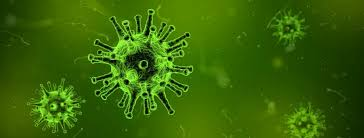 Waar ben je?  Hoe voel je je?  Hoe gaat het met je?  Wat voor gevoel geeft deze crisis jou?  Kom je nog geregeld buiten, of zit je voornamelijk binnen?  Hoe is je thuissituatie?  Werken je ouders/verzorgers nu thuis, of hebben zij een zogenoemd ‘vitaal beroep’?  Ben je zelf nog aan het werk?  Ben je positief of negatief gestemd, met het oog op de komende crisis?  Wat doe je zelf om verspreiding van Corona te voorkomen?  Hou je je aan de geadviseerde sociale onthouding, of zie je nog geregeld verschillende mensen?  Ken je mensen in je directe omgeving die (mogelijk) besmet zijn?  Heb je zelf klachten?  Hoe vind je het om via deze manier toch met school bezig te zijn?  Waarom vind je het wel/niet fijn?  Lukt het je om met alle vakken verder te gaan?  Heb je thuis een goede plek waar je kunt studeren?  Is het duidelijk wat er moet gebeuren?  Heb je er vertrouwen in dat je op deze manier alle lesstof kunt verwerken?  Volg je alle lessen die online worden aangeboden?  Laat het tot slot weten als je nog verbeterpunten hebt en behoefte hebt aan een SLB Skype gesprekNaamKlasDatum